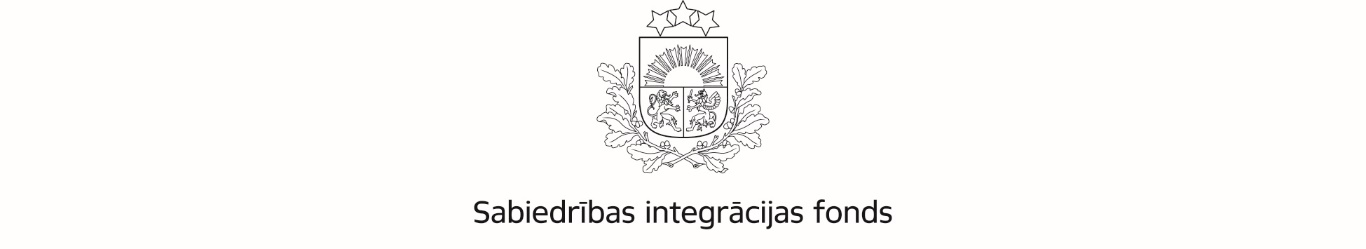 DOKUMENTS IR PARAKSTĪTS AR DROŠU ELEKTRONISKO PARAKSTU UN SATUR LAIKA ZĪMOGU	Latvijas valsts budžeta finansētās programmas “Ģimenei draudzīga darbavieta”NOSLĒGUMA PĀRSKATSProjekta nosaukums:Projekta nosaukums:Projekta īstenotājs: Projekta īstenotājs: Projekta līguma Nr. Projekta līguma Nr. 2023.LV/ĢDD/____2023.LV/ĢDD/____2023.LV/ĢDD/____Noslēguma pārskata perioda sākuma un beigu datumsNoslēguma pārskata perioda sākuma un beigu datumsdd/mm/ggggdd/mm/ggggPārskatam pievienotsPārskatam pievienots  Projekta Valsts kases konta un, ja attiecināms, projekta īstenotāja komercbankas maksājuma uzdevumi par īstenotāja veikto projekta priekšfinansēšanu, t.sk. attiecināmajām izmaksām, kas veiktas pirms projekta īstenošanas līguma noslēgšanas vai pirms projekta noslēguma maksājuma saņemšanas  Projekta Valsts kases konta un, ja attiecināms, projekta īstenotāja komercbankas maksājuma uzdevumi par īstenotāja veikto projekta priekšfinansēšanu, t.sk. attiecināmajām izmaksām, kas veiktas pirms projekta īstenošanas līguma noslēgšanas vai pirms projekta noslēguma maksājuma saņemšanas  Projekta Valsts kases konta un, ja attiecināms, projekta īstenotāja komercbankas maksājuma uzdevumi par īstenotāja veikto projekta priekšfinansēšanu, t.sk. attiecināmajām izmaksām, kas veiktas pirms projekta īstenošanas līguma noslēgšanas vai pirms projekta noslēguma maksājuma saņemšanas1. Projekta mērķis 1. Projekta mērķis  sasniegts pilnībā sasniegts daļēji nav sasniegts sasniegts pilnībā sasniegts daļēji nav sasniegts sasniegts pilnībā sasniegts daļēji nav sasniegtsJa plānotais projekta mērķis sasniegts daļēji vai nav sasniegts, sniegt detalizētu informāciju par projekta laikā faktiski sasniegto, norādot arī pamatotus iemeslus, kāpēc plānotais projekta mērķis netika sasniegts pilnībā.Ja plānotais projekta mērķis sasniegts daļēji vai nav sasniegts, sniegt detalizētu informāciju par projekta laikā faktiski sasniegto, norādot arī pamatotus iemeslus, kāpēc plānotais projekta mērķis netika sasniegts pilnībā.Ja plānotais projekta mērķis sasniegts daļēji vai nav sasniegts, sniegt detalizētu informāciju par projekta laikā faktiski sasniegto, norādot arī pamatotus iemeslus, kāpēc plānotais projekta mērķis netika sasniegts pilnībā.Ja plānotais projekta mērķis sasniegts daļēji vai nav sasniegts, sniegt detalizētu informāciju par projekta laikā faktiski sasniegto, norādot arī pamatotus iemeslus, kāpēc plānotais projekta mērķis netika sasniegts pilnībā.Ja plānotais projekta mērķis sasniegts daļēji vai nav sasniegts, sniegt detalizētu informāciju par projekta laikā faktiski sasniegto, norādot arī pamatotus iemeslus, kāpēc plānotais projekta mērķis netika sasniegts pilnībā.2. Projekta aktivitātes2. Projekta aktivitātes2. Projekta aktivitātes2. Projekta aktivitātes2. Projekta aktivitātesAktivitātes nosaukums un numursAktivitātes īstenošanaAktivitātes īstenošanaAktivitātes īstenošanaAktivitātes īstenošanaNosaukumsPasākuma apraksts:aprakstsNorises vieta un laiksaprakstsPasākuma dalībniekiaprakstsSasniegtie rezultātiaprakstsPasākuma apraksts:aprakstsNorises vieta un laiksaprakstsPasākuma dalībniekiaprakstsSasniegtie rezultātiaprakstsPasākuma apraksts:aprakstsNorises vieta un laiksaprakstsPasākuma dalībniekiaprakstsSasniegtie rezultātiaprakstsPasākuma apraksts:aprakstsNorises vieta un laiksaprakstsPasākuma dalībniekiaprakstsSasniegtie rezultātiaprakstsNosaukumsu.t.t.3.Informācija par projekta publicitātiŠEIT lūgums norādīt saites uz publikācijām par projektu, piemēram, projekta īstenotāja mājas lapā, soc.tiklos vai medijos. Ja informācija publicēta drukātajos medijos, publikāciju kopijas NAV jāiesniedz. Šādā gadījumā aprakstā norāda mediju, kurā informācija ir publicēta, un publikācijas datumu. ŠEIT lūgums norādīt saites uz publikācijām par projektu, piemēram, projekta īstenotāja mājas lapā, soc.tiklos vai medijos. Ja informācija publicēta drukātajos medijos, publikāciju kopijas NAV jāiesniedz. Šādā gadījumā aprakstā norāda mediju, kurā informācija ir publicēta, un publikācijas datumu. ŠEIT lūgums norādīt saites uz publikācijām par projektu, piemēram, projekta īstenotāja mājas lapā, soc.tiklos vai medijos. Ja informācija publicēta drukātajos medijos, publikāciju kopijas NAV jāiesniedz. Šādā gadījumā aprakstā norāda mediju, kurā informācija ir publicēta, un publikācijas datumu. ŠEIT lūgums norādīt saites uz publikācijām par projektu, piemēram, projekta īstenotāja mājas lapā, soc.tiklos vai medijos. Ja informācija publicēta drukātajos medijos, publikāciju kopijas NAV jāiesniedz. Šādā gadījumā aprakstā norāda mediju, kurā informācija ir publicēta, un publikācijas datumu. 4.Secinājumi, ieteikumi, cita informācijaJūsu ieteikumi palīdzēs uzlabot projektu īstenošanas un uzraudzības procesu nākotnē, kā arī veidot saturu jaunām programmām.Jūsu ieteikumi palīdzēs uzlabot projektu īstenošanas un uzraudzības procesu nākotnē, kā arī veidot saturu jaunām programmām.Jūsu ieteikumi palīdzēs uzlabot projektu īstenošanas un uzraudzības procesu nākotnē, kā arī veidot saturu jaunām programmām.Jūsu ieteikumi palīdzēs uzlabot projektu īstenošanas un uzraudzības procesu nākotnē, kā arī veidot saturu jaunām programmām.6. Attiecināmo izdevumu apliecinājumsApliecinu, ka:izdevumi projektā ir saistīti ar faktiski īstenotajām aktivitātēm un sasniegtajiem rezultātiem;ir ievērota normatīvajos aktos noteiktā līguma slēgšanas tiesību piešķiršanas procedūra (ja attiecināms) un noteiktie ierobežojumi šādu līgumu slēgšanai, tai skaitā ir aizpildīts normatīvajos aktos noteiktais apliecinājums par interešu konflikta neesamību;ir veikti visi nepieciešamie pasākumi, lai izvairītos no interešu konflikta situācijām;ir nodrošināta visu Projekta izdevumu grāmatvedības uzskaite atbilstoši normatīvajos aktos noteiktajām prasībām; projekta izdevumos iekļautā PVN summa nav atskaitīta kā priekšnodoklis Pievienotās vērtības nodokļa likuma XI nodaļā noteiktajā kārtībā;projekta ietvaros nav gūti ieņēmumi no maksas pakalpojumiem vai saimnieciskās darbības vai cita veida ieņēmumi, tai skaitā nav iekasēta dalības maksa no mērķa grupas par dalību projekta aktivitātēs;visi oriģinālie projekta dokumenti, tai skaitā izdevumus pamatojošie dokumenti, tiks glabāti saskaņā ar normatīvajos aktos noteiktajām prasībām un termiņiem;organizācija nav pasludināta par maksātnespējīgu, tai skaitā neatrodas sanācijas vai likvidācijas procesā, tās saimnieciskā darbība nav apturēta vai pārtraukta, nav uzsākta tiesvedība par tās darbības izbeigšanu vai maksātnespēju;organizācijai nav nodokļu parādu un valsts sociālās apdrošināšanas obligāto iemaksu parādu;Projekta finanšu atskaitē iekļautie izdevumi nav segti citu projektu ietvaros.Apņemos atmaksāt neizlietoto vai neatbilstoši izlietoto programmas finansējumu Līgumā noteiktajos gadījumos.Esmu informēts un piekrītu, ka kompetentās iestādes var veikt kontroles saskaņā ar Līguma 8.punktu.